Shepel AndriiExperience:Position applied for: Able SeamanDate of birth: 01.11.1981 (age: 36)Citizenship: UkraineResidence permit in Ukraine: YesCountry of residence: UkraineCity of residence: OdessaContact Tel. No: +38 (067) 378-16-32E-Mail: shepel.andreii@gmail.comSkype: andrey3433U.S. visa: NoE.U. visa: NoUkrainian biometric international passport: Not specifiedDate available from: 10.12.2017English knowledge: Not specifiedMinimum salary: 1700 $ per monthPositionFrom / ToVessel nameVessel typeDWTMEBHPFlagShipownerCrewingOrdinary Seaman21.05.2016-20.12.2016Shah DenizOil Chemical Tanker60379-Maltaocean navigation 5co ltd&mdash;Ordinary Seaman10.07.2015-24.11.2015Shah DenizOil Chemical Tanker60379-Maltaocean navigation 5co ltd&mdash;Ordinary Seaman26.10.2014-16.12.2014Shah DenizOil Chemical Tanker6037913560-Maltaocean navigation 5co ltd&mdash;Ordinary Seaman04.04.2012-08.11.2012Don BassMulti-Purpose Vessel6459-lucky constellation ltd&mdash;Ordinary Seaman20.09.2011-09.11.2011Don BassMulti-Purpose Vessel6459-lucky constellation ltd&mdash;Ordinary Seaman16.05.2011-14.09.2011KuberGeneral Cargo12554-mistique voyager shipping ltd/tech proje&mdash;Able Seaman26.07.2017-00.00.0000BOZDAGOil Product Tanker19800-MaltaPalmali shipping co&mdash;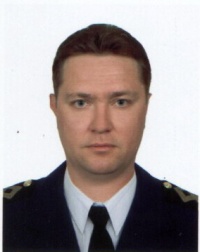 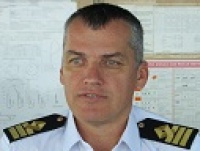 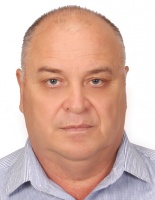 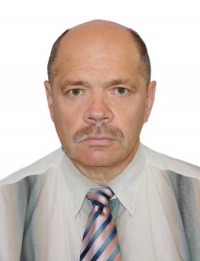 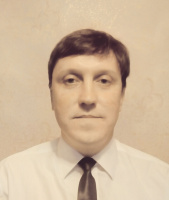 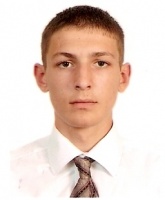 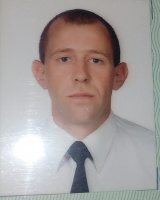 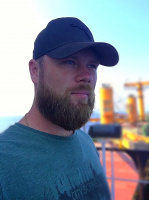 